   Axe 2 : Politique Logement et Accompagnement Budgétaire            2.3 Fonds Solidarité Logement - Prévention des expulsions par l’intermédiaire d’un Numéro vertIntitulé de l’action proposée :………………………………………………………………………………………………………………………………………………………………………………………………………………………………………………………………………Organisme porteur de projet :………………………………………………………………………………………………………………………………………………………………………………………………………………………………………………………………….Date de dépôt du dossier :……/…../….Personne à contacter (nom et fonction) :…………………………………………………………………………………Téléphone :…../…../…../…../…../Courriel ………………………………………………………………………………………………………………………………………….Période d’exécution : …. / …../….Le dossier de demande de subvention et ses annexes sont à transmettre
par voie électronique à l’adresse suivante : spslh@pasdecalais.fr en précisant en objet l’intitulé de l’action proposée. 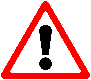 Toutes les rubriques doivent être renseignées.I.	PRESENTATION DE L’ORGANISME	31.	Coordonnées	32.	Historique de la structure	43.	Situation financière	44.	PARTENARIAT	45.	EXPERIENCES	5II.	DESCRIPTIF DE L’action	51.	Localisation de l’action et le nombre de mesures souhaitées	52.	Contexte général et diagnostic	63.	CONTENU DE L’action et objectifs visés	64.	Résultats attendus	7III.	MOYENS DEDIES A L’OPERATION	71.	Moyens humains	72.	Moyens matériels	73.	Couts et financements previsionnels	8ANNEXE 1 : LISTE DES PIECES A JOINDRE A LA DEMANDE DE SUBVENTION	9ANNEXE  2 : ATTESTATION D’ENGAGEMENT ET DECLARATION SUR L’HONNEUR	11ANNEXE 3 : ATTESTATION DE DELEGATION DE LA SIGNATURE DU OU DE LA REPRESENTANT(E) LEGALE(E)	12IV.	à joindre	12ANNEXE 4 : PRECISIONS SUR LES PIECES A JOINDRE	13ANNEXE 4 : PRECISIONS SUR LES PIECES A JOINDRE………………………………………………………………………..13PRESENTATION DE L’ORGANISME CoordonnéesOrganisme porteur du projet : …………………………………………………………………………………………………………Statut juridique (Association, Collectivité locale, Autre) : ………………………………………………………….Numéro de SIRET:    __I__I__I__I__I__I__I__I__I__I__I__I_I__I  Date de création : ……/……/………………………Objet social : ……………………………………………………………………………………………………………………………………….Le cas échéant, agrément en lien avec l’action : type …………………………………………………………………………………………….                                                         Date d’obtention : …… /……/……………..Adresse du siège social : …………………………………………………………………………………………………………………C.P: …………………………………………………………… Ville: ………………………………………………………………………………Téléphone :  ………/……/……/……/……/…………Courriel : …………………………………………………………………………………………………………………………………………….Adresse site internet : ……………………………………………………………………………………………………………………..Adresse de correspondance, si différente du siège social :C.P : ……………………………………………………………………………………………………………………………………………………..Ville : ……………………………………………………………………………………………………………………………………………………Territoire (s) d’intervention : …………………………………………………………………………………………………………..Identification de la personne responsable de la structure :Nom : …………………………………………………………...      Prénom : ………………………………………………………………Fonction : ……………………………………………………………………………………………………………………………………………Téléphone : ……/……/……/……/……/………… Courriel :………………………………………………………………………….Identification de la personne en charge du dossier de demande de subvention (si différente des personnes indiquées ci-dessus) :Nom : …………………………………………………………        Prénom : ………………………………………………………………Fonction : …………………………………………………………………………………………………………………………………………..Téléphone : ………………………………………………… Courriel : ……………………………………………………………………Historique de la structurePréciser en quelques lignes l’histoire de votre structure et la zone géographique d’intervention.Situation financière Situation de trésorerie en fin d’exercice = disponible + (créances à court terme - dettes à court terme)2 Pour les associations, y inclure les provisions non obligatoires.3 Dernier exercise cloturéPARTENARIATLister les unions, fédérations, associations, bailleurs et réseaux auxquels est affiliée votre structure.Présenter le partenariat départemental et local établi au regard notamment de l’action.EXPERIENCESPrésenter les activités régulièrement développées, les connaissances et les compétences de votre structure en lien avec l’action proposéeDESCRIPTIF DE L’action Localisation de l’action et le nombre de mesures souhaitéesLieu(x) de réalisation et le cas échéant, selon l’action, le nombre de mesures d’accompagnement sollicitées au regard des ressources du territoire viséContexte général et diagnosticJoindre tous les documents, outils… utiles à la bonne compréhension de l’actionCONTENU DE L’action et objectifs visésVous veillerez notamment à présenter les différentes étapes de l’accompagnement proposé et les objectifs visés.Vous préciserez la coordination avec l’ensemble des dispositifs du territoire. Vous développerez les méthodes de mobilisation utilisées auprès des publics.Résultats attendusJoindre les éléments nécessaires à l’évaluation et notamment les indicateurs pertinents et complémentaires aux indicateurs obligatoires inscrits dans la fiche descriptive de l’action.MOYENS DEDIES A L’OPERATION Moyens humainsMoyens matérielsLocaux, outils pédagogiques d’accompagnement utilisés par l’opérateur, outils de suivi qualitatif, quantitatif et financier mis en place, justifiant les activités réalisées…Couts et financements previsionnelsNB : Ce tableau type est diffusé à titre d'exemple et il convient donc pour chaque porteur de projet de l'adapter en fonction de la structure budgétaire de son projet pour lequel une subvention est demandée au Département.Pour être recevable, toute demande de subvention doit être impérativement accompagnée des pièces présentées ci-dessous. Toutefois, si un organisme souhaite émarger à plusieurs dispositifs, il devra compléter un dossier de demande de subvention par dispositif. En revanche il n’aura à transmettre les pièces qu’une seule et unique fois. ANNEXE 1 : LISTE DES PIECES A JOINDRE A LA DEMANDE DE SUBVENTIONPour tous les organismes bénéficiaires	Courrier de sollicitation à adresser à Monsieur le Président du Conseil Départemental   du Pas de Calais ;	Dossier de demande de subvention daté, signé et cacheté, avec identification précise du signataire (nom, prénom, fonction) ;	Lettre(s) de soutien de partenaires	Document attestant de la capacité du représentant légal à engager la responsabilité de l’organisme pour l’opération (annexe 3)  	Délégation éventuelle de signature (annexe 4) ;     Les Curriculum Vitae de chacun des personnels intervenant ;	Relevé d’identité bancaire ou postal ;	Attestation sur l'honneur de la régularité de la situation fiscale et sociale de l'organisme ;	Attestation fiscale ou à défaut sur l’honneur de non-assujettissement à la TVA (si le budget    prévisionnel de l’opération est présenté TTC) ;	Le cas échéant, justificatifs des coûts en cas de prestations externes (devis) ;	Document attestant l'accord du tiers pour la valorisation, dans le plan de financement, des dépenses de tiers ou des dépenses en nature, le cas échéant ;	Rapport d’activités : Présentation de la structure (production d'une plaquette ou du dernier rapport annuel d'exécution) ;	Comptes de résultat annuels détaillés des 3 derniers exercices clos (Bilans, Comptes de Résultat, annexe comptable et rapport éventuel du commissaire aux comptes)	Balance générale dématérialisée du dernier exercice closPour les associations	Copie de la publication au JO ou du récépissé de déclaration à la Préfecture	Liste des membres du Conseil d’administration	StatutsPour les collectivités territoriales ou les établissements publics (uniquement pour l’appel à projet de lutte contre la précarité)	Délibération de l’organe compétent approuvant le projet et le plan de financement prévisionnelPour les entreprises ou toute entité exerçant une activité économique ou commerciale régulière (uniquement pour l’appel à projet de lutte contre la précarité)	Fiche de renseignements à remplir pour les entreprises (annexe 2)	Extrait Kbis, inscription au registre ou répertoire concerné daté de moins de 3 mois	Pour les entreprises appartenant à un groupe : organigramme précisant les niveaux
	de participation, effectifs, montants du chiffre d’affaires et du bilan des entreprises du groupe	Dernière liasse fiscale complètePour les GIP	Copie de la publication de l’arrêté d’approbation de la convention constitutive	Délibération de l’organe compétent approuvant le projet et le plan de financement prévisionnel	Liste des membres du Conseil d’administration	Convention constitutive	Dernier bilan et compte de résultat approuvés et rapport éventuel du commissaire aux comptesANNEXE  2 : ATTESTATION D’ENGAGEMENT ET DECLARATION SUR L’HONNEURJe soussigné(e) (nom, prénom et qualité du ou de la représentant(e) légale(e) ou de son délégataire)....................................................................................................................................................................................................................................................., en qualité de représentant(e) légal(e) de l’organisme bénéficiaire désigné dans le présent dossier, ayant qualité pour l’engager juridiquement, sollicite une subvention au Conseil départemental du Pas-de-Calais pour un montant de (montant)……………………………  euros pour la réalisation de l’opération…………………………………………………………………………………………………………….., sur la période suivante …………………………..au ………………………………..J’atteste sur l’honneur de la régularité de la situation fiscale et sociale de l’organisme que je représente.  Je sollicite l’aide financière du Conseil départemental en complément des ressources publiques et privées indiquées au budget prévisionnel de l’opération détaillé dans le présent dossier.Je certifie l’exactitude des renseignements indiqués dans le présent dossier.J’ai pris connaissance du cahier des charges et m’engage à le respecter si l’aide m’est attribuée.Fait à                                                 LeSignature du représentant légalou de son délégataireet cachet de la structureANNEXE 3 : ATTESTATION DE DELEGATION DE LA SIGNATURE DU OU DE LA REPRESENTANT(E) LEGALE(E)A compléter si le ou la représentant(e) légal(e) de l’organisme souhaite déléguer sa signature.Je soussigné(e) (nom, prénom et qualité du ou de la représentant(e) légal(e))………………………………………………………………………………………………………………………………………………………………………………………………………….., en qualité de représentant(e) légal(e) de (nom de l’organisme bénéficiaire) ……………………………………………………………………………………………………………………………………………………………………………., désigné dans le présent dossier, ayant qualité pour l’engager juridiquement, atteste que délégation de signature est donnée à (nom, prénom et qualité du délégataire) ………………………………………………………………………………………………………………………………………………………………………………………………………………………………………………………., à l’effet de signer tout document nécessaire à la mise en œuvre de l’opération décrite dans la présente demande de subvention, à son suivi administratif et financier et tout document sollicité par les instances habilitées au suivi, à l’évaluation et au contrôle des aides du Conseil départemental du Pas-de-Calais. Les documents signés en application de la présente délégation de signature, comporteront la mention « pour le (ou la) représentant(e) légal(e) et par délégation ».Je m’engage à faire connaître toute limitation apportée à cette délégation de signature.Fait à                          Le                               REPRESENTANT LEGALNom :Qualité :Signature : PERSONNE RECEVANT LA DELEGATIONNom :Qualité :Signature :                                                                                             Cachet de la structure : à joindre ANNEESBILAN(TOTAL ACTIF NET)COMPTE DE RESULTATCOMPTE DE RESULTATSITUATION DE TRESORERIE EN FIN D’EXERCICE 1ANNEESBILAN(TOTAL ACTIF NET)Total chargesRésultat 2SITUATION DE TRESORERIE EN FIN D’EXERCICE 1N - 1 3N - 2N - 3Nom et Prénom du personnel intervenantfonctionQualification/expérience%ETP affecté à l’actionBudget prévisionnel de l’opérationBudget prévisionnel de l’opérationBudget prévisionnel de l’opérationBudget prévisionnel de l’opérationBudget prévisionnel de l’opérationDépensesDépensesRecettesRecettes2024Frais de personnel affectés à l’opérationFonds propres2024Frais de fonctionnement dédiés à l’opérationConseil départemental2024AutresTotalTotalTotalTotal